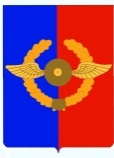 А Д М И Н И С Т Р А Ц И ЯСреднинского городского поселенияУсольского муниципального районаИркутской областип.Средний, Усольский район, Иркутская область, 665475тел./факс 89025760245, е-mail: admsred@mail.ruОКПО  04080823, ОГРН  1053819034312,  ИНН 3819015887, КПП 385101001Информация о численности муниципальных служащих Среднинского муниципального образования за III квартал 2022 годаГлава Среднинского городского поселенияУсольского муниципального районаИркутской области                                                                  М.А. СемёноваНовикова А.В.8902576024505.10.2022 г. № 172Газета «Информационный   бюллетень Среднинского муниципального образования»ПоказательФактическая численность, ед.Фактические затраты, руб.Численность муниципальных служащих администрации Среднинского городского поселения Усольского муниципального района Иркутской области на решение вопросов местного значения, всего чел.71 088 418,57в том числе:муниципальные служащие71 088 418,57Муниципальные служащие, осуществляющие отдельные областные (федеральные) государственные полномочия, чел.--